Работа за первое полугодие (ФГОС) МАТЕМАТИКА, 7 классФамилия, имя обучающегося __________________, класс_______________Вариант №1I Знание1. Выпишите номера верных равенств:1) 0,7⋅(− 3)3 ​+2,6⋅(− 3)2​+5 = 9,52) 3: (2 - 1) = 1,53) = 1,4Ответ: ________________________2. Раскройте скобки и приведите подобные слагаемые:- 2(1,8m + 4) – 2,4m + 9Ответ:     1) – 6m + 17        2) – 6m – 1        3) – 6m + 1      4) – 6m + 5 3. Число 0,3 является корнем уравненияОтвет: 1)  x + 0,3 = 0     2) – x - 0,3 = 0     3) 6 x – 20 = 0     4) 20x – 6 = 04. Какое уравнение соответствует условию задачи, если за x см принять ширину прямоугольника?Длина прямоугольника в 2 раза больше его ширины. Чему равна ширина прямоугольника, если его периметр равен 126 см.Ответ:                  1) x +2x = 126           2) 2(x+2x) = 126                              3)  + x = 126           4) 2( + x) = 1II Мышление 1. В таблице даны результаты забега мальчиков 7-го класса на дистанцию 60 м.Зачёт выставляется, если показано время не хуже 10,5 с. Выпишите номера дорожек, по которым бежали мальчики, получившие зачёт.Ответ: _________________________2.Установите соответствие между выражениямиА) a16  a4          Б) a16 a4         В) (a16)4и их представлениями в виде степени с основанием aa12        2) a20        3) a4       4) a64Ответ: 3. Известно, что a2 = 5. Найдите значение выражения a6 – 12,5.Решение:________________________________________________________________________________________________________________________________________________________________________________________________________________________________________________________________________________________________Ответ:____________________________________3. При каких значениях a точка M (a;16) принадлежит графику функции y = x2?Решение:________________________________________________________________________________________________________________________________________________________________________________________________________________________________________________________________________________________________Ответ:_______________________________4. На графике изображена зависимость атмосферного давления (в миллиметрах ртутного столба) от высоты над уровнем моря (в километрах). На какой высоте (в км) летит воздушный шар, если барометр, находящийся в корзине шара, показывает давление 220 миллиметров ртутного столба?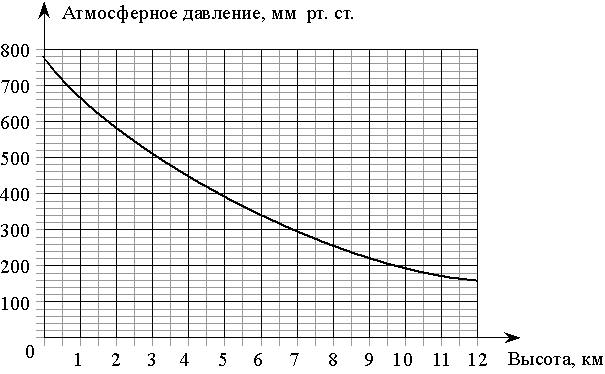 Ответ: ______________________________________III Коммуникация1. Ваш лучший друг (подруга) позвонил вам и попросил объяснить, желательно с примерами, как не выполняя построение графика функции y=4x-6 определить принадлежит ли этому графику точка  К (-23;-86)? Запишите свой ответ ниже:________________________________________________________________________________________________________________________________________________________________________________________________________________________________________________________________________________________________________________________________________________________________________________________________________________________________________________________________________________________________________________________________________________________________________________________________________________________________________________________________________________________________________________________________________________________________________________________________________________________________________________________________________________________________________________________________________________________________________________________________________________________________________________________________________________________________________________________________________________________________________________________________________________________________________________________________________2.Объясните младшей сестре или брату что значит 35 и 53? Сравните значения  этих выражений.________________________________________________________________________________________________________________________________________________________________________________________________________________________________________________________________________________________________________________________________________________________________________________________________________________________________________________________________________________________________________________________IV Применение1. Стоимость проезда в электричке составляет 100 рублей. Школьникам предоставляется скидка 50%. Вам поручили купить билеты для всего класса на экскурсию. Сколько рублей будет стоить проезд для 2 взрослых и 24 школьников?Решение: ________________________________________________________________________________________________________________________________________________________________________________________________________________________________________________________________________________________________Ответ: _________________________2. Бизнесмен Соловьёв выезжает из Москвы в Санкт-Петербург на деловую встречу, которая назначена на 10:00. В таблице дано расписание ночных поездов Москва–Санкт-Петербург.Путь от вокзала до места встречи занимает полчаса. Укажите номер самого позднего (по времени отправления) из московских поездов, которые подходят бизнесмену Соловьёву.Ответ:       1) 038А       2) 020У      3) 016А       4) 030АНомер дорожки1234Время (с)10,310,711,09,1АБВНомер поезда  Отправление из Москвы  Прибытие в Санкт-Петербург038А  00:43  08:45020У  00:54  09:00016А  01:00  08:38030А  01:10  09:37